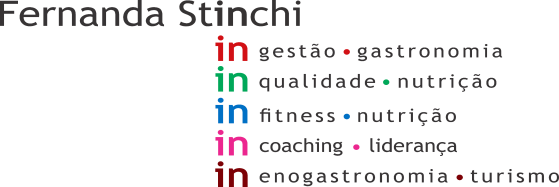 Data:  07/05/2021	Início: 16:00Cliente: Madrid 2Término: 18:30Consultor: Diango	Setor- Vestiário FemininoEM CONFORMIDADESetor – Vestiário MasculinoEM CONFORMIDADESetor- RefeitórioNÃO CONFORMIDADE: Ausência de validade da troca do filtro do bebedouro. (RECORRENTE)AÇÃO CORRETIVA: Providenciar validade NÃO CONFORMIDADE: Presença de produtos abertos sem identificação na geladeira (leite e margarina)AÇÃO CORRETIVA: identificar corretamente e orientar os colaboradores envolvidos no processoSetor- Corredor câmaras friasEM CONFORMIDADESetor- Embalagens/ Manipulação FriosNÃO CONFORMIDADE: Planilhas de temperatura preenchida parcialmente (RECORRENTE)AÇÃO CORRETIVA: Orientar os colaboradores quanto a importância do preenchimento.  NÃO CONFORMIDADE: Presença de produto impróprio para consumo sem identificação e armazenamento adequado. (linguiça Sadia com embalagem aberta em cima da balança)AÇÃO CORRETIVA: Identificar corretamente e orientar os colaboradores envolvidos no processo.  NÃO CONFORMIDADE: Presença de sujidade em caixa de produtos abertos. AÇÃO CORRETIVA: Providenciar higienização. NÃO CONFORMIDADE: Presença de detergente com identificação parcial. AÇÃO CORRETIVA: Identificar corretamente e orientar os colaboradores envolvidos no processo. Setor- Embalagens/ Manipulação F. L. V.                                                                                                                                                 NÃO CONFORMIDADE: Planilhas de temperatura preenchida parcialmente (RECORRENTE)AÇÃO CORRETIVA: Orientar os colaboradores quanto a importância do preenchimento.  Setor- Açougue – Manipulação/ AtendimentoNÃO CONFORMIDADE: Presença de saboneteira com mal funcionamento. AÇÃO CORRETIVA: Providenciar manutenção. Setor – Açougue – Loja (ilhas e expositores)NÃO CONFORMIDADE: Carne moída vendido em bandeja, produzida no local. (RECORRENTE)AÇÃO CORRETIVA: Proibido! Retirar da loja.Portaria 2619 de 2011-  9.10. É permitida a comercialização de carne moída, desde que a moagem seja feita, obrigatoriamente, a pedido e na presença do comprador.NÃO CONFORMIDADE: Presença de freezer de congelados com temperatura positiva. AÇÃO CORRETIVA: Providenciar manutenção urgente.Setor- Câmara AçougueEM CONFORMIDADESetor- Câmara Frios                                                                                                                                                                                         EM CONFORMIDADESetor- Câmara Congelada Açougue/ Padaria/ FriosEM CONFORMIDADESetor- Câmara refrigerada FLV EM CONFORMIDADESetor- Frios / loja (ilhas e expositores)NÃO CONFORMIDADE: Presença de queijo emmental da Marca Supremo embolorado (RECORRENTE)  AÇÃO CORRETIVA: Descartar.NÃO CONFORMIDADE: Presença de queijo Gruyer  da Marca polenghi  embolorado (RECORRENTE)AÇÃO CORRETIVA: Descartar NÃO CONFORMIDADE: Presença de excesso de gelo em freezer Dileto de sorvete. AÇÃO CORRETIVA: Providenciar degelo. Setor- Frios / AtendimentoNÃO CONFORMIDADE: Presença de celular em balcão de frios.  AÇÃO CORRETIVA: Orientar os colaboradores envolvidos no processo. NÃO CONFORMIDADE: Presença de produto sem identificação (ponta de queijo)  AÇÃO CORRETIVA: Identificar corretamente e orientar todos os colaboradores envolvidos no processo. NÃO CONFORMIDADE: Presença de copo de com água em vitrini de frios.   AÇÃO CORRETIVA: Retirar! NÃO CONFORMIDADE: Presença de saboneteira quebrada no setor.  AÇÃO CORRETIVA: Providenciar manutenção. Setor- Freezer pães congelados /PadariaEM CONFORMIDADESetor- Padaria – Produção/ AtendimentoNÃO CONFORMIDADE: Salgados exposto para venda em temperatura ambiente.AÇÃO CORRETIVA: Produtos devem estar sob refrigeração, ou mantidos aquecidos por no mínimo 60°C.Portaria 2619 de 2011 -9.20. Os alimentos perecíveis das cadeias fria e quente devem ser mantidos em equipamentos próprios que permitam a manutenção das temperaturas indicadas para cada uma das categorias de produtos.Setor- Padaria / Loja NÃO CONFORMIDADE:Tortas recheadas, bolos com cobertura de coco, expostas para venda em temperatura ambiente. (RECORRENTE)AÇÃO CORRETIVA: Produtos devem estar sob refrigeração, ou mantidos aquecidos por no mínimo 60°C.Setor- FLV/EstoqueEM CONFORMIDADESetor- FLV/ LojaNÃO CONFORMIDADE: Presença de produto vencido no local (3 bandejas de Tamaras com vencimento em 05/05/21 )  AÇÃO CORRETIVA: Retirar da loja.NÃO CONFORMIDADE: Presença de lixeira sem tampa próximo a pia de lavagem de mãos. (RECORRENTE)  AÇÃO CORRETIVA: Providenciar tampa ou troca da lixeira. Setor- MerceariaEM CONFORMIDADESetor- Banheiro ClientesEM CONFORMIDADESetor- RecebimentoNÃO CONFORMIDADE: Presença de calibração de balança de recebimento vencida. (RECORRENTE)AÇÃO CORRETIVA: Providenciar calibração urgente!Setor- Setor de imprópriosEM CONFORMIDADESetor- Descarte resíduosEM CONFORMIDADESetor- EstoquesEM CONFORMIDADE